CURRICULUM VITAE  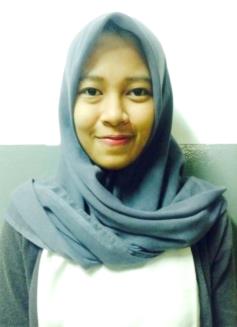 Data pribadiNama	: Elsa Dian Prastiti
Jenis Kelamin	: Perempuan
Tempat Tanggal Lahir	: Jakarta, 23 Oktober 1996Umur	: 19 TahunAlamat	: Jl.o.24 Mampang Prapatan, Jakarta SelatanNo. Telepon	: 085327595159 / 08892343911Agama	: Islam 
Status	: Belum menikah
E-mail	: elsadianpr23@gmail.comPendidikan» Formal2014-Sekarang	:  Politeknik Negeri Jakarta, Jurusan Administrasi Niaga2011-2014	:  SMKN 8 Jakarta, Jurusan Administrasi Perkantoran2008-2011	:  SMPN 43 Jakarta, Jakarta Selatan2002-2008 	:  SDN Mampang Prapatan 01 Pagi, Jakarta Selatan » Non Formal2011-2014	:  LPPK (Lembaga Pendidikan dan Pengembangan Keterampilan) SMKN 8 JakartaKemampuan PribadiPekerja keras, jujur, dan disiplin.Mampu mengoperasikan komputer (MS Office Word, MS Excel, MS Power Point)Mempunyai keterampilan dalam bidang AdministrasiBisa bekerja sama dalam tim. Pengalaman bekerja2011-2012	: Direktorat Jenderal Minyak dan Gas Bumi (internship)Pengalaman Organisasi2015	: Divisi Sponsorship Kuliah Umum Administrasi Bisnis Terapan2014-2015	: Humas UKM Anjangsana Sosial, Politeknik Negeri Jakarta2009-2015			: Anggota aktif Paskibra SMPN 43 Jakarta Selatan	Daftar riwayat hidup ini saya buat dengan sebenar-benarnya.Jakarta, 13 Februari 2016Elsa Dian Prastiti